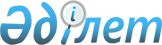 Катонқарағай ауданы әкімдігінің 2017 жылғы 26 шілдедегі № 262 ""Көшпелі сауданы жүзеге асыруға арналған орындарды анықтау туралы" Катонқарағай ауданының әкімдігінің 2016 жылғы 22 желтоқсандағы № 465 қаулысына өзгерістер енгізу туралы" қаулысының күші жойылды деп тану туралыШығыс Қазақстан облысы Катонқарағай ауданының әкімдігінің 2022 жылғы 4 шілдедегі № 224 қаулысы. Қазақстан Республикасының Әділет министрлігінде 2022 жылғы 8 шілдеде № 28752 болып тіркелді
      Қазақстан Республикасының "Құқықтық актілер туралы" Заңының 27-бабына сәйкес Катонқарағай ауданының әкімдігі ҚАУЛЫ ЕТЕДІ:
      1. Катонқарағай ауданы әкімдігінің 2017 жылғы 26 шілдедегі № 262 ""Көшпелі сауданы жүзеге асыруға арналған орындарды анықтау туралы" Катонқарағай ауданының әкімдігінің 2016 жылғы 22 желтоқсандағы № 465 қаулысына өзгерістер енгізу туралы" қаулысының (Нормативтік құқықтық актілерді мемлекеттік тіркеу тізілімінде № 5180 болып тіркелген) күші жойылды деп танылсын.
      2. Осы қаулы оның алғашқы ресми жарияланған күнінен кейін күнтізбелік он күн өткен соң қолданысқа енгізіледі.
					© 2012. Қазақстан Республикасы Әділет министрлігінің «Қазақстан Республикасының Заңнама және құқықтық ақпарат институты» ШЖҚ РМК
				
      Катонқарағай ауданының  әкімі

Д. Қалиқан
